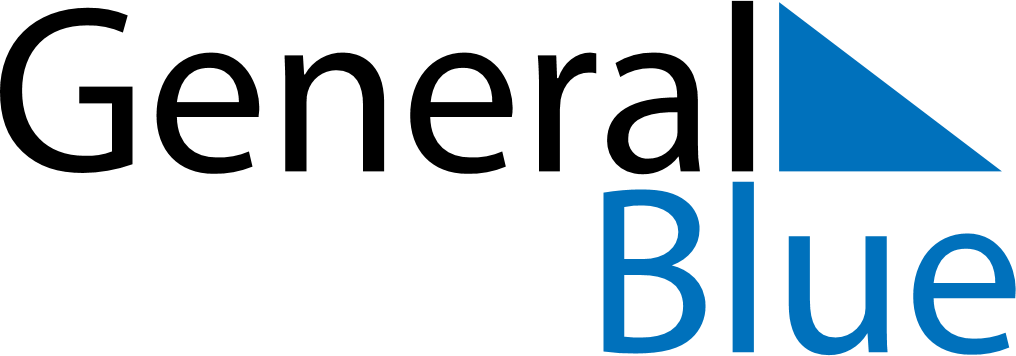 February 2026February 2026February 2026February 2026LiechtensteinLiechtensteinLiechtensteinMondayTuesdayWednesdayThursdayFridaySaturdaySaturdaySunday123456778Candlemas9101112131414151617181920212122Shrove Tuesday23242526272828